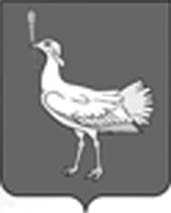        АДМИНИСТРАЦИЯСЕЛЬСКОГО ПОСЕЛЕНИЯ                 МОКШАМУНИЦИПАЛЬНОГО РАЙОНА     БОЛЬШЕГЛУШИЦКИЙ САМАРСКОЙ ОБЛАСТИ     ПОСТАНОВЛЕНИЕот  20  ноября  2015 г.  №  44            с.Мокша О  согласии с проектом изменений в Правила землепользования и застройки сельского поселения Мокша муниципального района Большеглушицкий Самарской области и направлении его в Собрание представителей сельского поселения Мокша муниципального района Большеглушицкий Самарской области   Рассмотрев доработанный с учетом заключения о результатах публичных слушаний от 14 ноября 2015 года проект изменений в Правила землепользования и застройки сельского поселения Мокша муниципального района Большеглушицкий Самарской области», руководствуясь частью 16 статьи 31 Градостроительного кодекса Российской Федерации, постановляю:1. Согласиться с проектом изменений в Правила землепользования и застройки сельского поселения Мокша муниципального района Большеглушицкий Самарской области, доработанным с учетом заключения о результатах публичных слушаний от 14 ноября 2015 года.2. Направить проект изменений в Правила землепользования и застройки сельского поселения Мокша муниципального района Большеглушицкий Самарской области, доработанный с учетом заключения о результатах публичных слушаний от 14 ноября 2015 года, на рассмотрение в Собрание представителей сельского поселения Мокша муниципального района Большеглушицкий Самарской области.3. Настоящее постановление вступает в силу со дня его принятия.Глава сельского поселения Мокшамуниципального района БольшеглушицкийСамарской области 						                   Д.П.Рузанов